Frais de dossier de candidature :La somme de CHF 100.- (frais de dossier) doit être versée sur le compte :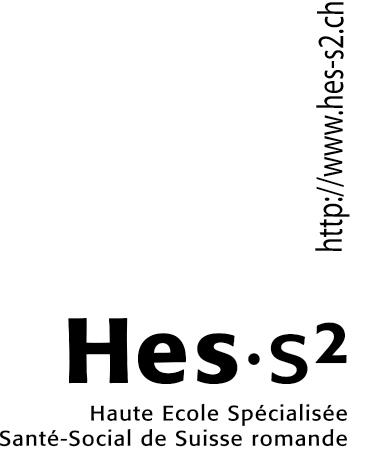 Banque Cantonale Vaudoise – 1001 LausanneEn faveur du compte CH71  0076 7000 K046 2478 5La Source Ecole - rubrique Module MaltraitanceAvenue Vinet 30 - 1004 LausanneEn cas de désistement, de 3 semaines avant le début des cours jusqu'à la veille du premier jour, le 50% du montant de l’écolage reste dû à l’école. En cas de désistement dès le premier jour de cours et durant la formation, la totalité du montant de l’écolage est dû.Joindre une copie du diplôme Je certifie l’exactitude des renseignements ci-dessus.Veuillez retourner votre dossier de candidature dûment complété et signé d’ici le 25 août 2017 à l’adresse suivante :Madame Melody GutUnité de Médecine des ViolencesCentre universitaire romand de médecine légaleRue du Bugnon 44 – 1011 Lausannemelody.gut@chuv.chFORMULAIRE D’INSCRIPTION MODULE DE FORMATION CONTINUE « Maltraitance envers les personnes âgées : aspects et soins médico-légaux »Nom : 	Adresse privéeAdresse privéeNom de jeune fille : 	Rue : 	Rue : 	Prénom : 	NPA+ Localité : 	NPA+ Localité : 	Date de naissance : 	Téléphone portable : 	Téléphone portable : 	Adresse professionnelleAdresse professionnelleProfession : 	Profession : 	Profession : 	Fonction actuelle : 	Fonction actuelle : 	Fonction actuelle : 	Taux d’activité : 	Taux d’activité : 	Taux d’activité : 	Nom de l’institution : 	Nom de l’institution : 	Nom de l’institution : 	Adresse : 	Adresse : 	Adresse : 	Tél. professionnel : 	Merci de me contacter à cette adresse E-mail : ……………………………………………………………………………………………………Tél. professionnel : 	Merci de me contacter à cette adresse E-mail : ……………………………………………………………………………………………………Tél. professionnel : 	Merci de me contacter à cette adresse E-mail : ……………………………………………………………………………………………………Adresse de facturation : marquez d’une    à mon adresse privée	    à l’attention de mon employeur (merci de nous communiquer l’adresse exacte, ainsi que le service concerné)………………………………………………………………………………………………………………………………………………………………Lieu et date : 	Signature : 	